Ancient Egyptian GodsHow many gods were there in ancient Egypt?
What kind of snake sat on Ra’s head?
Who is Isis?

What was the name of the first mummy?
What was special about Amun?


Who created hieroglyphics?
Who was married to Thoth?
Choose one of the gods and explain what you understand about them.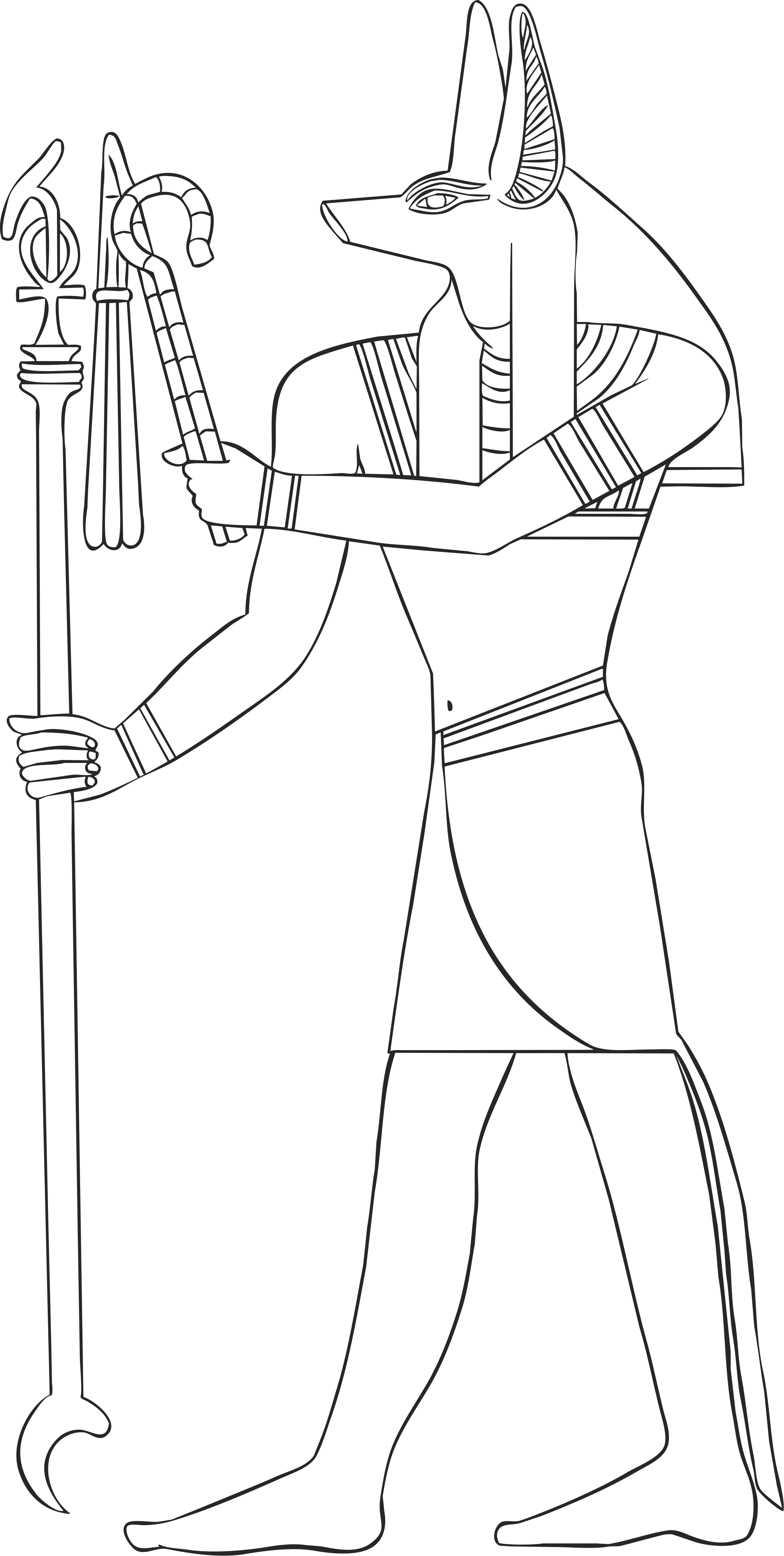 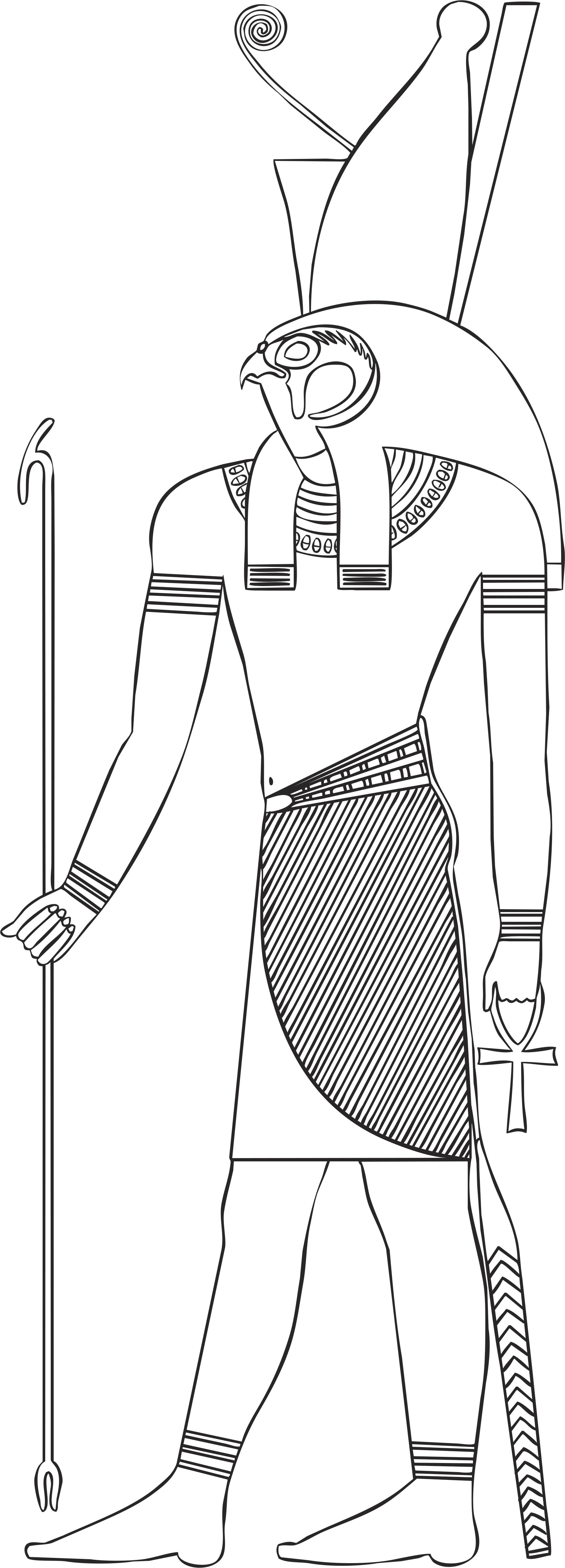 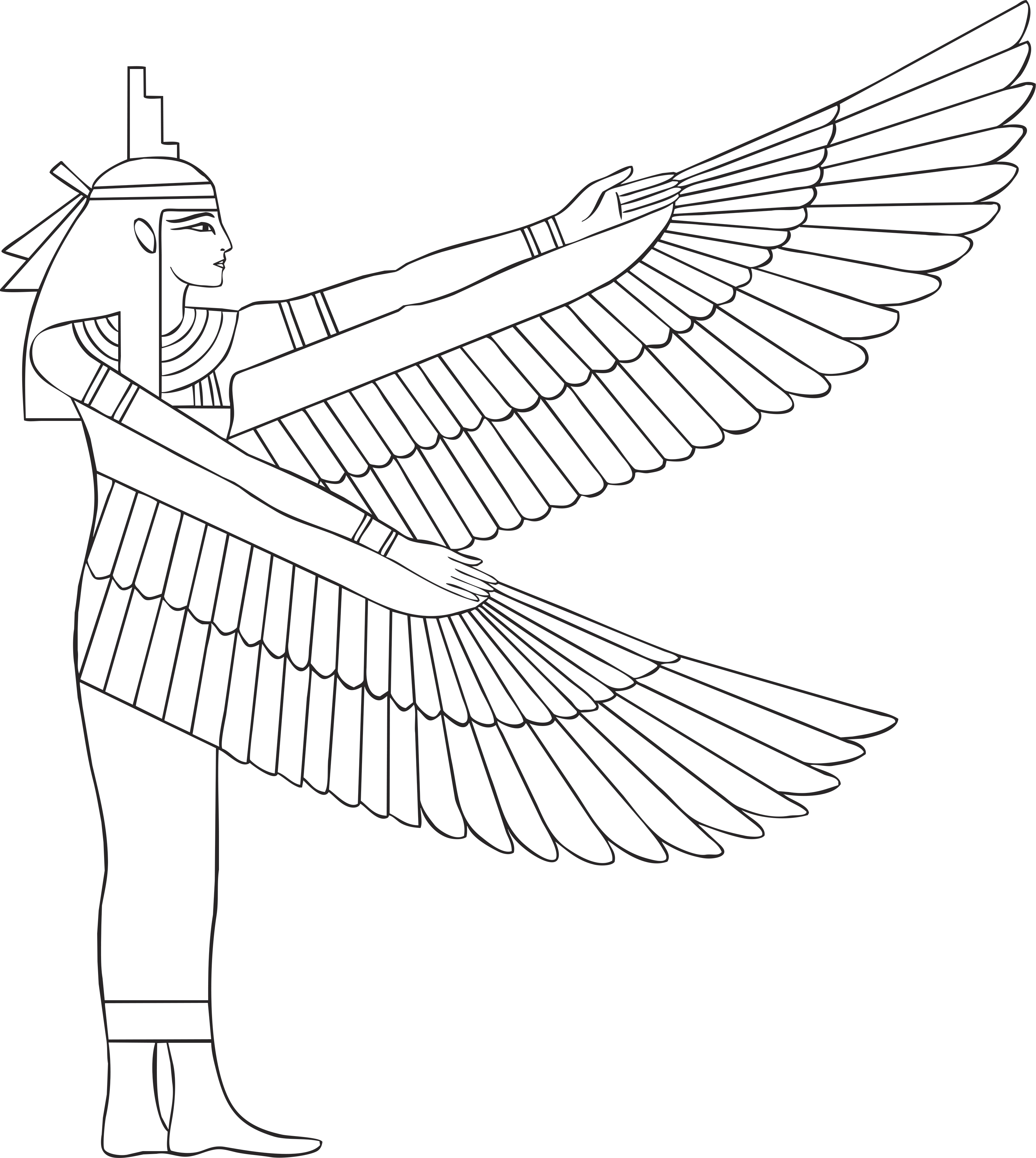 Suggested AnswersThere were more than 2000 gods in ancient Egypt.A sacred cobra sat on Ra’s head.Isis is the mother of Horus and the queen of the goddesses.Anubis is believed to be the first mummy.It is said that Amun created all things, so he is special.It is believed that Thoth, the god of wisdom, invented hieroglyphics.Ma’at was married to Thoth.